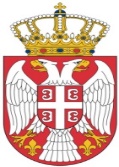 РЕПУБЛИКА СРБИЈАОПШТИНА РАЧАКомисија за спровођење поступка прибављања у јавну својину, отуђења непокретности из јавне својине и давања узакуп ствари у јавној својини општине Рачаприбављања и отуђења грађевинског земљиштаБрој:361-5/2023-I-04;Датум: 10.04.2023. годинеНа основу члана 34. ст. 1. Закона о јавној својини ("Службени гласник РС", број 72/11, 88/13, 105/14, 104/2016-други закон, 108/2016 и 113/2017, 95/2018 и 153/2020), члана 6. и 7. Уредбе о условима прибављања и отуђења непокретности непосредном погодбом и давања у закуп ствари у јавној свјини, односно прибављања и уступања искоришћавања других имовинских права као и поступцима јавног надметања и прикупљања писмених понуда („Службени гласник РС“, број 16/2018), члана 20. ст. 1. и 22. Одлуке о прибављању, располагању, управљању и коришћењу ствари у јавној својини општине Рача (''Службени гласник општине Рача'', број: 3/2021), Комисија за спровођење поступка прибављања у јавну својину, отуђења непокретности из јавне својине и давања у закуп ствари у јавној својини општине Рача и прибављања и отуђења грађевинског земљишта дана 10.04.2023. године оглашава ОГЛАС ЗА ДАВАЊЕ У ЗАКУП НЕПОКРЕТНОСТИ  У ЈАВНОЈ СВОЈИНИ ОПШТИНЕ РАЧА ЈАВНИМ НАДМЕТАЊЕМ -ЛИЦИТАЦИЈОМОпштина Рача оглашава давање у закуп непокретности у јавној својини општине Рача путем поступка јавног надметања - лицитације и то:Пословног простора  - дела објекта културе у Саранову, општина Рача, у укупној површини  од 823.67м2, уписаном на кп.бр. 1580/2 КО Сараново, у листу непокретности број 1427 КО Сараново, у јавној својини општине Рача, са уделом 1/1.Пословни простор који је предмет огласа за давање у закуп, даје се у површинама према спецификацији која је саставни део овог огласа – ПРИЛОГ 1. Услови закупа: Објекат који је предмет закупа из става 1. овог Огласа даје се у закуп на временски период од 1 (један) године.Рок трајања закупа се може након истека горе наведеног периода продужити и без      спровођења поступка јавног надметања односно прикупљања писмених понуда, када закупац кoји је уредно измиривао обавезу плаћања закупнине, тражи продужење уговора о закупу, најраније три месеца, а најкасније месец дана пре истека уговора о закупу.Предмет закупа се не може давати у подзакуп.Почетна вредност закупнине за предмет огласа износи 25.000,00 динара.Право учешћа по овом огласу имају сва физичка, правна лица и предузетници који доставе благовремене и потпуне пријаве за лицитацију, а уз пријаву доставе оригинал доказа о уплати депозита, уз који достављају и број рачуна на који ће се вратити депозит. Депозит се уплаћује на рачун  број 840-742152843-59 по моделу 97, са позивом на број 34-086. у износу од 2.500,00 динара.Учесници који нису успели у поступку јавног надметања, а имали су уредну документацију имају право на повраћај депозита у року од осам дана од дана отварања писмених понуда. ( напомена: обавезно у пријави унети број рачуна на који се врши повраћај депозита).Пријава односно понуда на оглас која се доставља обавезно садржи:за физичка лица: име и презиме, адресу, број личне карте, јединствени матични број грађана, број телефона, фотокопију личне карте подносиоца и потпис;-    за предузетнике: име и презиме предузетника, адресу, број личне карте, јединствени матични грађана, назив радње и матични број;  - за правна лица: назив, седиште, контакт телефон, оригинални извод/копија решења о упису правног лица у регистар привредних субјеката, као и пуномоћје лица које заступа подносиоца пријаве.( напомена: пуномоћје за заступање мора бити оверено од стране јавног бележника).У пријави и на самој коверти обавезно назначити  објекат и катастарска парцела за коју се односи пријава.Лицитациони корак у поступку јавног надметања за давање у закуп предметне непокретности износи 5.000,00 динара.Непокретност се даје у закуп учеснику у поступку јавног надметања који понуди највишу закупнину.Непокретност се даје у закуп у виђеном стању, без права закупца на накнадне рекламације.Закупнина се плаћа на месечном нивоу,  најкасније до 5-ог у месецу за претходни месец.Закупац се обавезује да изврши авансно уплату закупнине у износу 50% од укупне вредности закупнине након закључења уговора.Закупац је у обавези да:Користи закупљени простор у складу са прописима и одредбама уговора о закупу;Да не издаје простор у подзакуп;Редовно плаћа уговорену закупнину;Плаћа трошкове коришћења простора ( ел.енергије и остале комуналне услуге)Сноси трошкове текућег одржавања, хитних интервенција;Да по истеку закупа преда простор у исправном стању;Да надокнади штету насталу оштећењем непокретности.Последњи дан за подношење пријавa за јавно надметање је 09.05.2023. године. Пријаве се могу поднети преко писарнице ОУ Рача или послати препорученом поштом на адресу: Општинска управа општине Рача, Карађорђева бр. 48, 34210 Рача – за Комисију за спровођење поступка прибављања у јавну својину, отуђења непокретности из јавне својине и давања у закуп ствари у јавној својини општине Рача, прибављања и отуђења грађевинског земљишта.Образац пријаве заједно са овим огласом биће доступан заинтересованим лицима на званичном сајту општине Рача.Пријаве се подносе у затвореној коверти са назнаком „Пријава на оглас за давање у закуп непокретности у јавној својини општине Рача- НЕ ОТВАРАТИ“ са назнаком за коју непокретност се конкурише. Контакт особа за сва обавештења је Сузана Милошевић бр.тел. 060/753-3140, е-маил  suzaraca@gmail.com.Јавно надметање  - лицитација спровешће се дана 11.05.2023. године у сали Скупштине општине Рача, са почетком у 10,00 часова.Подносиоци неблаговремене или непотпуне пријаве, неће бити учесници поступка, њихове пријаве биће одбачене.Јавно надметање ће се спровести ако је пристигла најмање једна благовремена и потпуна пријава и ако понуђач прихвати почетну цену као закупнину и поднесе доказ о уплаћеном депозиту. Уколико је не прихвати, исти губи право на повраћај депозита, у складу са законом и лицитација се сматра неуспелом.Учесник који понуди највиши износ закупнине потписује изјаву о висини понуђене закупнине.Уколико учесник који понуди највиши износ цене, не закључи уговор о закупу и не уплати закупнину у року,утврђеном Уговором  губи право на повраћај депозита.Након одабира најповољнијег понуђача и доношења Решења о давању у закуп,  са одабраним понуђачем ће се закључити Уговор о закупу. Трошкови овере уговора, као и сви други трошкови који могу произићи из овог правног посла падају на терет закупца.Оглас ће бити објављен на сајту општине  Рача и огласној табли Општинске управе, а обавештење о истом у дневним новинама Вечерње новости.Председник	          Сузана Милошевић